Ежедневный гидрологический бюллетеньСведения о состоянии водных объектов Восточно-Казахстанской и Абайской области, по данным гидрологического мониторинга на государственной сети наблюдений по состоянию на 8 час. 14 мая  2024 годаОЯ: На территории Восточно-Казахстанской области на предстоящие сутки в связи повышением температурного фона ожидается формирование склоновых стоков, подъемы уровней воды на реках, превышение критических отметок, при этом возможны разливы и подтопления.На гидрологическом посту р. Куршим - с. Вознесенка уровень воды 324 см, при критической отметке 310 см, превышение критической отметки на 14 см. Данные ГЭС Директор                   		                                                            Л. БолатқанСоставил (а): Асқарова І.А.Тел.: 8 7232 76 79 05	Күнделікті гидрологиялық бюллетеньМемлекеттік бақылау желісіндегі гидрологиялық мониторинг деректері бойынша Шығыс Қазақстан және Абай облыстарының су нысандарының 2024 жылғы 14 мамырдағы сағат 8-гі жай-күйі туралы мәліметтер.ҚҚ: Алдағы тәулікте Шығыс Қазақстан облысының аумағында температуралық фонның жоғарылауына байланысты беткейлік ағындардың қалыптасуы, өзендердегі су деңгейінің көтерілуі және шекті деңгейден асуы күтіледі, сонымен қатар су жайылуы мен су басуы мүмкін.Вознесенка а. – Күршім ө. гидрологиялық бекетінде су деңгейі 324 см-ді құрады, шекті деңгей 310 см, шекті деңгейге асуы 14 см.СЭС бойынша мәліметтер Директор                   		                                                            Л. Болатқан Орындаған: Асқарова І.А.   Тел.: 8 7232 76 79 05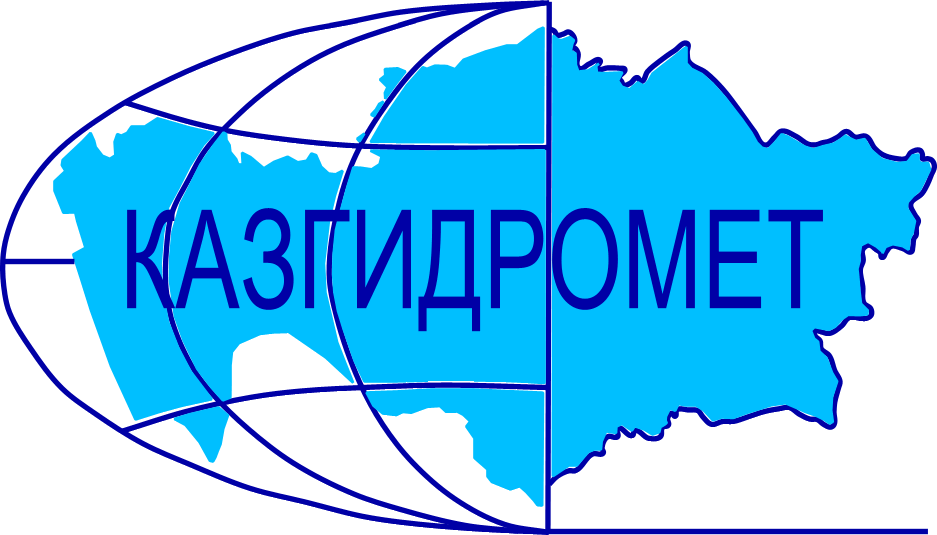 Филиал Республиканского государственного предприятия на праве хозяйственного ведения "Казгидромет" Министерства экологии и природных ресурсов РК по Восточно-Казахстанской и Абайской областямФилиал Республиканского государственного предприятия на праве хозяйственного ведения "Казгидромет" Министерства экологии и природных ресурсов РК по Восточно-Казахстанской и Абайской областямг. Усть-Каменогорск   ул. Потанина, 12г. Усть-Каменогорск   ул. Потанина, 12Тел. 76 79 05, 70 14 40Название гидрологического постаКритичес-кий уровеньводы, смУровень воды, смИзменение уровня воды за сутки, ±смРасход воды, м³/с Состояние водного объекта, толщина льда, смр. Кара Ертис - с. Боран525487141300р. Ертис - с. Абылайкит30024024р. Ертис - с. Уварова2855р. Ертис - с. Баженово3800р. Ертис - г. Семей4502280р. Ертис - с. Семиярка550162-211600р. Бас Теректы - с. Мойылды172337.2р. Калжыр - с. Калжыр475236.2р. Кандысу - с. Сарыолен75-17.60р. Богаз - с. Кызыл Кесик23503.02р. Каргыба - с. Есим3670р. Улкен Бокен - с. Джумба302026.5р. Кайынды - с. Миролюбовка168-1р. Куршим - с. Маралды3506240р. Куршим - с. Вознесенка310324-8581р. Нарын - с. Кокбастау405-531.7р. Нарын - с. Улкен Нарын202-348.2р. Буктырма - с. Берель29017313224р. Буктырма - с. Барлык	250(300з)2053601р. Буктырма - с. Лесная Пристань530499-71160р. Хамир - с. Малеевск235-8163р. Акберел (Aкбулкак) – с. Берел339156.0р. Аксу - с. Аксу172-3138р. Урыль - с. Урыль15502.75р. Черновая - с. Черновое (Аккайнар)494-92.14р. Левая Березовка - с. Средигорное200112-15.36р. Тургысын - с. Кутиха184-2203р. Березовка - с. Соловьево138-18.62р. Сибе - с. Алгабас154-1р. Абылайкит - с. Самсоновка420303-423.7р. Тайынты – с. Асубулак290-517.0р. Смолянка - с. Северное69-11.12р. Шаровка - с. Шаровка2040р. Ульби - г. Риддер348-5р. Ульби - с. Ульби Перевалочная380224-14339р. Киши Ульби - с. Горная Ульбинка380250-15р. Дресвянка - с. Отрадное4001.80р. Улан - с. Герасимовка44031903.64р. Глубочанка - с. Белокаменка334226-20.99р. Красноярка - с. Предгорное350208-16.33р. Оба - с. Каракожа263-14523р. Оба - с. Верхуба450274-12р. Оба - г. Шемонаиха430254-16705р. Малая Убинка - с. Быструха453-13р. Жартас - с. Гагарино15000.35р. Кызылсу - с. Шалабай199-26.99р. Шар - аул Кентарлау490340-423.8р. Шар – г. Чарск200-3вдхр. Буктырма - п. Тугыл5331Волнениевдхр. Буктырма - с. Аксуат5337Волнениевдхр. Буктырма - с. Куйган5367Волнениевдхр. Буктырма - с. Хайрузовка53111Волнениевдхр. Буктырма - с. Заводинка52910Волнениевдхр. Буктырма - с. Селезневка53113Волнениевдхр. Буктырма - г. Серебрянск52411р. Аягоз - с. Тарбагатай140-116.5р. Аягоз - г. Аягоз2231р. Уржар - с. Казымбет 132-118.4р. Емель - п. Кызылту 224-638.7Название ГЭСНормальный подпорный уровеньНормальный подпорный уровеньУровеньводы, м БСОбъем,км3Сброс,м3/сФактический приток, м3/сПримечаниеНазвание ГЭСУровеньводы, м БСОбъем,км3Уровеньводы, м БСОбъем,км3Сброс,м3/сФактический приток, м3/сПримечаниеБ ГЭС (сброс среднее суточный)394.8449.62392.3036.7215913360данные Б ГЭС за 2023 год389.9826.6021910У-КА ГЭС (08:00 ч.)327.840.66327.250.634655Шульбинская ГЭС (08:00 ч.)240.02.39236.581.62615101040Ульби+ОбаҚР Экология және табиғи ресурстар министрлігінің "Қазгидромет" шаруашылық жүргізу құқығындағы Республикалық мемлекеттік кәсіпорнының Шығыс Қазақстан және Абай облыстары бойынша филиалыҚР Экология және табиғи ресурстар министрлігінің "Қазгидромет" шаруашылық жүргізу құқығындағы Республикалық мемлекеттік кәсіпорнының Шығыс Қазақстан және Абай облыстары бойынша филиалыӨскемен қ.   Потанина көшесі, 12 үй.Өскемен қ.   Потанина көшесі, 12 үй.Тел. 76 79 05, 70 14 40Гидрологиялық бекеттердің атауыСудың шектік деңгейі, смСу дең-гейі,смСу деңгейі-нің тәулік ішінде өзгеруі,± смСу шығыны,  м³/сМұз жағдайы және мұздың қалыңдығы, смБоран а.- Қара Ертіс ө.525487141300Абылайкит а. – Ертіс ө.30024024Уварова а. – Ертіс ө.2855Баженово а. – Ертіс ө.3800Семей қ. – Ертіс ө.4502280Семиярка а.- Ертіс ө.550162-211600Мойылды а.- Бас Теректі ө.172337.2Қалжыр а.- Калжыр ө.475236.2Сарыөлен а.- Қандысу ө. 75-17.60Қызыл Кесік а.- Боғаз ө. 23503.02Есім а. – Қарғыба ө. 3670Жұмба а.-Үлкен Бөкен ө.302026.5Миролюбовка а. - Қайынды ө. 168-1Маралды а. – Күршим ө.3506240Вознесенка а.- Күршім ө.310324-8581Көкбастау а. - Нарын ө.405-531.7Улкен Нарын а.- Нарын ө.202-348.2Берель а. – Бұқтырма ө.29017313224Барлық а. - Бұқтырма ө.250(300з)2053601Лесная Пристань а.–Бұқтырма ө.530499-71160Малеевск а. - Хамир ө. 235-8163Берел а. - Ақберел (Aқбұлқақ) ө.339156.0Ақсу а.-Ақсу ө.172-3138Өрел а. - Өрел ө.15502.75Черновое (Аққайнар) а. - Черновая ө. 494-92.14Средигорное а.- Левая Березовка ө. 200112-15.36Кутиха а.- Тұрғысын ө.184-2203 Соловьево а. -  Березовка ө. 138-18.62Алғабас а. – Сибе ө.  154-1Самсоновка а. – Абылайкит ө.420303-423.7Асубұлак а. – Тайынты ө.290-517.0Смолянка а. – Северное ө.69-11.12Шаровка а. – Шаровка ө.2040Риддер қ. – Үлбі ө.348-5Ульби Перевалочная а.–Үлбі ө.380224-14339Горная Ульбинка а. – Кіші Үлбі ө.380250-15Отрадное а. - Дресвянка ө.  4001.80Герасимовка а. -  Ұлан ө. 44031903.64Белокаменка а. - Глубочанка ө.  334226-20.99Предгорное а.- Красноярка ө.350208-16.33Каракожа а. - Оба ө.263-14523Верх Уба а. - Оба ө.450274-12Шемонаиха қ. – Оба ө.430254-16705Быструха а. - Малая Убинка ө. 453-13Гагарин а. - Жартас ө.15000.35Шалабай а. – Қызылсу ө. 199-26.99Кентерлау а. - Шар ө.490340-423.8Шар қ. – Шар ө.200-3Тұғыл а. – Бұқтырма су қ.5331ТолқуАқсуат а. – Бұқтырма су қ.5337ТолқуҚұйған а. – Бұқтырма су қ.5367ТолқуХайрузовка а. – Бұқтырма су қ.53111ТолқуЗаводинка а. – Бұқтырма су қ.52910ТолқуСелезневка а. – Бұқтырма су қ.53113ТолқуСеребрянск қ. – Бұқтырма су қ.52411Тарбағатай а. – Аягоз ө. 140-116.5Аягөз қ. - Аягөз ө. 2231Қазымбет а. – Үржар ө.132-118.4Қызылту а. – Емел ө.224-638.7СЭС атауы Қалыпты тірек деңгейіҚалыпты тірек деңгейіСу деңгейі,м БЖКөлем,км3Төгім,м3/сНақты ағын,м3/с ЕскертуСЭС атауы Су деңгейі,м БЖКөлем,км3Су деңгейі,м БЖКөлем,км3Төгім,м3/сНақты ағын,м3/с ЕскертуБұқтырма СЭС (орта тәуліктік)394.8449.62392.3036.72159133602023 жылғы БСЭС мәлімет389.9826.6021910Өскемен СЭС (с. 08:00)327.840.66327.250.634655Шүлбі СЭС (с. 08:00)240.02.39236.581.62615101040Үлбі+Оба